بسم الله الرحمن الرحيم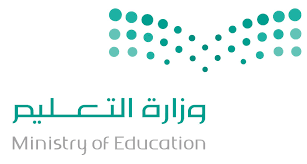 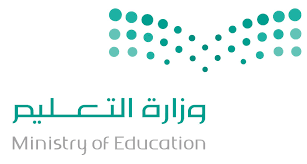      المملكة العربية السعودية                                                                                                          وزارة التعليم                                                                                      الصف / الثالث المتوسط                                                                                                  إدارة التعليم بالقنفذة        مدرسة: العز بن عبدالسلام المتوسطة                                                                                    الزمن/ ساعتان أسئلة اختبار تجريبي مادة الرياضيات للفصل الدراسي الثالث (الدور الأول) لعام   1444 هتعليمات:    1لأ     تأكد أن عدد الأوراق (4) ورقات                                                                 ۲لأ     لا تترك سؤال بدون إجابة.  3لأ     اقرأ السؤال جيداً قبل البدء في الإجابة.                                                  4لأ       تأكد من اختيار إجابة واحدة فقط لكل فقرة.    5لأ     استعين بالله ثم أجيب عن الأسئلة التالية :    .......................................................................................................................................................................................................................................................................        .....................................................................................................................................................................................................................................................................      .......................................................................................................................................................................................................................................................................      .......................................................................................................................................................................................................................................................................     .......................................................................................................................................................................................................................................................................            .......................................................................................................................................................................................................................................................................       .......................................................................................................................................................................................................................................................................             .......................................................................................................................................................................................................................................................................       .......................................................................................................................................................................................................................................................................          .......................................................................................................................................................................................................................................................................     .......................................................................................................................................................................................................................................................................     .......................................................................................................................................................................................................................................................................     ......................................................................................................................... .................................................................................................     .......................................................................................................................................................................................................................................................................     .......................................................................................................................................................................................................................................................................     .......................................................................................................................................................................................................................................................................     .......................................................................................................................................................................................................................................................................     .......................................................................................................................................................................................................................................................................     .......................................................................................................................................................................................................................................................................     .......................................................................................................................................................................................................................................................................     .......................................................................................................................................................................................................................................................................     .......................................................................................................................................................................................................................................................................     .......................................................................................................................................................................................................................................................................      ................................................................................................................................................................................................تمت الأسئلةاسم الطالب :   .................................................................................................................................................................................(       )السؤال الأول :    السؤال الأول :    1غ      في موقع للتزلج على أحد التلال، كان ارتفاع التلة الرأسي ١٠٠٠ م، وزاوية ميلها عن مستوى الأرض ١٨ % ، قدر طول (ر).........................................................................................................................................................................................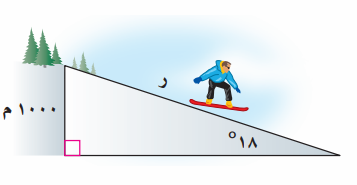 ............................................................................................................................................................................................................................................................................................................................................................................................................................................................................................................................................................................................................................................................................................................................................................... ۲غ من خلال التمثيل البياني المجاور: أوجد 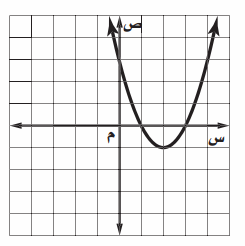  1~  القيمة الصغرى ........................................................................................... ۲~ معادلة محور التماثل    س  = .................................................................. 3~ المقطع الصادي   = ........................................................................................... 4~ حلول المعادلة  س  = ..................................... س  = ................................................السؤال الثاني :  اختر الإجابة الصحيحة ثم ظلل الحرف الذي يسبقها في ورقة الإجابةالسؤال الثاني :  اختر الإجابة الصحيحة ثم ظلل الحرف الذي يسبقها في ورقة الإجابةالسؤال الثاني :  اختر الإجابة الصحيحة ثم ظلل الحرف الذي يسبقها في ورقة الإجابةالسؤال الثاني :  اختر الإجابة الصحيحة ثم ظلل الحرف الذي يسبقها في ورقة الإجابةالسؤال الثاني :  اختر الإجابة الصحيحة ثم ظلل الحرف الذي يسبقها في ورقة الإجابة 1التمثيل البياني للدالة    – س@ + 3س – 1  مفتوحا إلى ..........التمثيل البياني للدالة    – س@ + 3س – 1  مفتوحا إلى ..........التمثيل البياني للدالة    – س@ + 3س – 1  مفتوحا إلى ..........التمثيل البياني للدالة    – س@ + 3س – 1  مفتوحا إلى ..........ا~ أعلى وله قيمة عظمىا~ أعلى وله قيمة عظمىب~ أسفل وله قيمة صغرىج~  أعلى وله قيمة صغرى د~ أسفل وله قيمة عظمى ۲حل المعادلة  س@ - 6س = 7  حل المعادلة  س@ - 6س = 7  حل المعادلة  س@ - 6س = 7  حل المعادلة  س@ - 6س = 7   ا~ -11 ، -1  ا~ -11 ، -1  ا~ 7 ، 1 ا~ 7 ، 1 ا~ 7 ، 1 3إذا كانت قيمة المميز (ب@- 4اج ) سالبة فإن عدد المقاطع السينية هو إذا كانت قيمة المميز (ب@- 4اج ) سالبة فإن عدد المقاطع السينية هو إذا كانت قيمة المميز (ب@- 4اج ) سالبة فإن عدد المقاطع السينية هو إذا كانت قيمة المميز (ب@- 4اج ) سالبة فإن عدد المقاطع السينية هو  ا~ 0  ا~ 0 ب~ ۲ج~ 1  د~ 34مرافق المقدار  (۲ [3 / - 7 [ 5 / ) هومرافق المقدار  (۲ [3 / - 7 [ 5 / ) هومرافق المقدار  (۲ [3 / - 7 [ 5 / ) هومرافق المقدار  (۲ [3 / - 7 [ 5 / ) هو ا~  - ۲ [7 / - 7 [5 / ا~  - ۲ [7 / - 7 [5 / ا~ ۲ [3 / -  [5 ا~ ۲ [3 / + 7 [5 ا~ ۲ [3 / - 7 [553 [50خح / + ۲  [18خح /   =3 [50خح / + ۲  [18خح /   =3 [50خح / + ۲  [18خح /   =3 [50خح / + ۲  [18خح /   = ا~ 14  [5 /   ا~ 14  [5 /   ا~  ۲1  [۲ /  ا~  ۲1  [۲ /  ا~  ۲1  [۲ /  6حل المعادلة الآتية  :       [ س/-3/  + 5  = 10   حل المعادلة الآتية  :       [ س/-3/  + 5  = 10   حل المعادلة الآتية  :       [ س/-3/  + 5  = 10   حل المعادلة الآتية  :       [ س/-3/  + 5  = 10    ا~ ۲0 ا~ ۲0ب~ 13ج~ ۲4   د~  ۲8 7قيمة المقدار ( 3 [5 / -  [ 13/   ) (3 [5 / +  [ 13/   ) =قيمة المقدار ( 3 [5 / -  [ 13/   ) (3 [5 / +  [ 13/   ) =قيمة المقدار ( 3 [5 / -  [ 13/   ) (3 [5 / +  [ 13/   ) =قيمة المقدار ( 3 [5 / -  [ 13/   ) (3 [5 / +  [ 13/   ) = ا~  3۲  ا~  3۲ ب~ ۲ ج~  17  د~ 5 8تبسيط العبارة    ۲  [7 /   × 3  [7 /  =  تبسيط العبارة    ۲  [7 /   × 3  [7 /  =  تبسيط العبارة    ۲  [7 /   × 3  [7 /  =  تبسيط العبارة    ۲  [7 /   × 3  [7 /  =   ا~  ۲1     ا~  ۲1     ب~  4۲     ج~  1۲    د~ 30  9أعلنت شركة عن 5 وظائف شاغرة لديها، فتقدم للإعلان 8 أشخاص. بكم طريقة يمكن شغل الوظائف الخمس؟ أعلنت شركة عن 5 وظائف شاغرة لديها، فتقدم للإعلان 8 أشخاص. بكم طريقة يمكن شغل الوظائف الخمس؟ أعلنت شركة عن 5 وظائف شاغرة لديها، فتقدم للإعلان 8 أشخاص. بكم طريقة يمكن شغل الوظائف الخمس؟ أعلنت شركة عن 5 وظائف شاغرة لديها، فتقدم للإعلان 8 أشخاص. بكم طريقة يمكن شغل الوظائف الخمس؟  ا~ 56 ا~ 56ب~ 7۲0  ج~ 1۲0 د~  336 10اذا كان الانحراف المعياري يساوي 9  فأن التباين يساوي : اذا كان الانحراف المعياري يساوي 9  فأن التباين يساوي : اذا كان الانحراف المعياري يساوي 9  فأن التباين يساوي : اذا كان الانحراف المعياري يساوي 9  فأن التباين يساوي :  ا~ 16 ا~ 16ب~  ۲ج~ 3 د~ 81  11عدد حلول المعادلة  (س-5)@ =  4  يساوي عدد حلول المعادلة  (س-5)@ =  4  يساوي عدد حلول المعادلة  (س-5)@ =  4  يساوي عدد حلول المعادلة  (س-5)@ =  4  يساوي  ا~  حل واحد  ا~  حل واحد ب~ حلين حقيقينج~ ليس لها حلول حقيقية د~ ثلاثة حلول 1۲المقياس المستخدم عندما لا توجد قيم متطرفة في مجموعة البيانات هو المقياس المستخدم عندما لا توجد قيم متطرفة في مجموعة البيانات هو المقياس المستخدم عندما لا توجد قيم متطرفة في مجموعة البيانات هو المقياس المستخدم عندما لا توجد قيم متطرفة في مجموعة البيانات هو  ا~ المتوسط الحسابي ا~ المتوسط الحسابيب~  المنوالج~ الوسيط د~ الانحراف المتوسط13إذا علمت إن إحداثي نقطة الرأس لدالة التربيعية هو (4 ، 5) ، وأن قيمة أ ى صفر  فإن مدى الدالة :إذا علمت إن إحداثي نقطة الرأس لدالة التربيعية هو (4 ، 5) ، وأن قيمة أ ى صفر  فإن مدى الدالة :إذا علمت إن إحداثي نقطة الرأس لدالة التربيعية هو (4 ، 5) ، وأن قيمة أ ى صفر  فإن مدى الدالة :إذا علمت إن إحداثي نقطة الرأس لدالة التربيعية هو (4 ، 5) ، وأن قيمة أ ى صفر  فإن مدى الدالة : ا~ { ص | ص ≤ 5  }   ا~ { ص | ص ≤ 5  }  ب~ { ص | ص ≤ 4  }   ج~  { ص | ص ≥ 4  }    د~  { ص | ص ≥ 5  }     14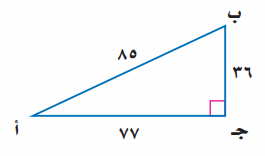 قيمة جاب = ............. قيمة جاب = ............. قيمة جاب = ............. قيمة جاب = .............  ا~    &؛6&؛3   ا~    &؛6&؛3  ب~    %؛6*؛3ج~  &؛5&؛8 د~  ^؛5#؛815وصل 5 طلاب إلى المرحلة النهائية في مسابقات علمية. فبكم طريقة يمكن أن ٍّ يقف هؤلاء الطلاب في صف َّ على منصة قاعة الاحتفالات؟وصل 5 طلاب إلى المرحلة النهائية في مسابقات علمية. فبكم طريقة يمكن أن ٍّ يقف هؤلاء الطلاب في صف َّ على منصة قاعة الاحتفالات؟وصل 5 طلاب إلى المرحلة النهائية في مسابقات علمية. فبكم طريقة يمكن أن ٍّ يقف هؤلاء الطلاب في صف َّ على منصة قاعة الاحتفالات؟وصل 5 طلاب إلى المرحلة النهائية في مسابقات علمية. فبكم طريقة يمكن أن ٍّ يقف هؤلاء الطلاب في صف َّ على منصة قاعة الاحتفالات؟ ا~  1۲0 ا~  1۲0ب~ ۲4ج~  7     د~ 1۲16 قيمتا  %ل 1 ،  &ق  5   على الترتيب هما  قيمتا  %ل 1 ،  &ق  5   على الترتيب هما  قيمتا  %ل 1 ،  &ق  5   على الترتيب هما  قيمتا  %ل 1 ،  &ق  5   على الترتيب هما  ا~ ۲1 ، 5 ا~ ۲1 ، 5ب~ 5 ، 35ج~  10 ، ۲0 د~ 5 ، ۲117إذا ألقيت قطعة نقود 3 مرات فما احتمال ظهور الكتابة مره واحدة على الأقل؟ إذا ألقيت قطعة نقود 3 مرات فما احتمال ظهور الكتابة مره واحدة على الأقل؟ إذا ألقيت قطعة نقود 3 مرات فما احتمال ظهور الكتابة مره واحدة على الأقل؟ إذا ألقيت قطعة نقود 3 مرات فما احتمال ظهور الكتابة مره واحدة على الأقل؟  ا~  !؛4 ا~  !؛4ب~   &؛8ج~  7 د~  !؛818عدد طرق عرض ثلاث مجلات من بين خمس مجلات مختلفة على رف :عدد طرق عرض ثلاث مجلات من بين خمس مجلات مختلفة على رف :عدد طرق عرض ثلاث مجلات من بين خمس مجلات مختلفة على رف :عدد طرق عرض ثلاث مجلات من بين خمس مجلات مختلفة على رف : ا~  30 ا~  30ب~ 40ج~  15 د~ 6019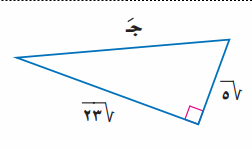 في الشكل المجاور : طول الضلع المجهول  جَ   = في الشكل المجاور : طول الضلع المجهول  جَ   = في الشكل المجاور : طول الضلع المجهول  جَ   = في الشكل المجاور : طول الضلع المجهول  جَ   =  ا~ 100 ا~ 100ب~ 10ج~  ۲8 د~ ۲ [7 /السؤال الثالث : في ورقة الإجابة ظلل   ص   إذا العبارة صحيحة  و ظلل   خ     إذا العبارة خاطئة   0               السؤال الثالث : في ورقة الإجابة ظلل   ص   إذا العبارة صحيحة  و ظلل   خ     إذا العبارة خاطئة   0               السؤال الثالث : في ورقة الإجابة ظلل   ص   إذا العبارة صحيحة  و ظلل   خ     إذا العبارة خاطئة   0               1الأطوال   1   ،  [7 /  ، ۲ [۲ /     تشكل أطوال أضلاع مثلث قائم الزاوية  : الأطوال   1   ،  [7 /  ، ۲ [۲ /     تشكل أطوال أضلاع مثلث قائم الزاوية  : صحصحخطأ۲سئل كل خامس عشر متسوق في متجر ملابس عن نوع الهدية التي يود ُ أن تقدم له تعتبر عينة غير متحيزةسئل كل خامس عشر متسوق في متجر ملابس عن نوع الهدية التي يود ُ أن تقدم له تعتبر عينة غير متحيزةصحصحخطأ3العبارة    [۲4/س@/ص/)/   =  ۲|س| ص$  [3ص/  العبارة    [۲4/س@/ص/)/   =  ۲|س| ص$  [3ص/  صحصحخطأ4إذا كانت نقطة رأس قطع مكافئ مفتوحا إلى أسفل هي (-۲ ، 1) فأن معادلة محور تماثله س = -۲إذا كانت نقطة رأس قطع مكافئ مفتوحا إلى أسفل هي (-۲ ، 1) فأن معادلة محور تماثله س = -۲صحصحخطأ5 مجال الدالة  د(س) = ۲س@ -3س + 1  هو مجموعة الأعداد الحقيقية  مجال الدالة  د(س) = ۲س@ -3س + 1  هو مجموعة الأعداد الحقيقية صحصحخطأ6إذا كانت  ظاس =   *؛9 ؛1   فإن  قياس الزاوية س   ت  75 %    إذا كانت  ظاس =   *؛9 ؛1   فإن  قياس الزاوية س   ت  75 %    صحصحخطأ7المسافة بين النقطتين ( 4 ، 3)  ،   ( 8 ، 9 ) تساوي =  10المسافة بين النقطتين ( 4 ، 3)  ،   ( 8 ، 9 ) تساوي =  10صحصحخطأ8إذا كانت الحادثتان أ و ب غير متنافيتين ، فإن  ح ( أ أو ب ) = ح ( أ ) + ح ( ب ) - ح ( أ وَ ب ) إذا كانت الحادثتان أ و ب غير متنافيتين ، فإن  ح ( أ أو ب ) = ح ( أ ) + ح ( ب ) - ح ( أ وَ ب ) صحصحخطأ9يحتوي صندوق على 3 كرات حمراء و 5 كرات زرقاء وكرتين خضراوين. اذا سحبت منه  كرتان عشوائياً واحدة تلو الأخرى  دون ارجاع  فإن  ح ( زرقاء ، حمراء)  =  !؛4 يحتوي صندوق على 3 كرات حمراء و 5 كرات زرقاء وكرتين خضراوين. اذا سحبت منه  كرتان عشوائياً واحدة تلو الأخرى  دون ارجاع  فإن  ح ( زرقاء ، حمراء)  =  !؛4 صحصحخطأ10من الشكل المقابل :  إذا كان المثلثين المتشابهين  فإن طول الضلع المجهول  سَ  هو  15 0من الشكل المقابل :  إذا كان المثلثين المتشابهين  فإن طول الضلع المجهول  سَ  هو  15 0صحصحخطأ11عند رمي مكعب أرقام فإن احتمال ظهور عدد فردي أو زوجي  = 1عند رمي مكعب أرقام فإن احتمال ظهور عدد فردي أو زوجي  = 1صحصحخطأ1۲(( ترتيب حروف كلمة «سعودي)) العبارة تمثل تبديلاً (( ترتيب حروف كلمة «سعودي)) العبارة تمثل تبديلاً صحصحخطأ13حل المعادلة  3س@ + 7 س  =  ۲  بالقانون العام  هو    $؛3  ،  -3  حل المعادلة  3س@ + 7 س  =  ۲  بالقانون العام  هو    $؛3  ،  -3  صحصحخطأ